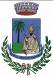 COMUNE DI SAN VITALIANOPalmula pristinum nomen meum                          Città Metropolitana di Napoli SERVIZIO DEMOGRAFICOAl Signor Sindaco del comune diSAN VITALIANO _L_ sottoscritt_   ____________________________________________________________________Nat_  a ______________________________________il _____________________________________Residente in questo comune in _________________________________________________________Di professione_________________________________ cell-__________________________________A norma dell’art.1, comma settimo, della Legge n. 53 del 21.05.1990CHIEDEDi essere inserit_ nell’Albo delle persone idonee all’ufficio di Presidente di Seggio elettorale. Allo scopo, consapevole sulle responsabilità penali conseguenti a dichiarazioni false o mendaciDICHIARAAi sensi dell’art.46 del D.P.R. n. 445 DEL 28.12.2000, di essere in possesso del seguente titolo di studio______________________________________________________ conseguito presso ____________________________________________in data.Dichiara, altresì, di essere in possesso dei requisiti di idoneità previsti dalle leggi e di non trovarsi nelle condizioni d cui agli artt. 38 del T.U. n.361/1957,  23 del T.U. n.570/1960 e 1492 del T.U. N. 66/2010.San Vitaliano, lì____________________								FIRMA								_______________________________Si allega:Copia Carta d’identità. 